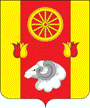 Администрация Подгорненского сельского поселенияПОСТАНОВЛЕНИЕ23.11.2023                                                    № 129		                                       с.ПодгорноеОб аннулировании адресов объектов адресацииВ соответствии со ст. 14 Федерального Закона РФ от 06.10.2003 года № 131-ФЗ «Об общих принципах организации местного самоуправления в Российской Федерации», частью 2 статьи 4 Федерального закона от 28.12.2013 г. № 443-ФЗ «О федеральной информационной адресной системе», Постановлением Правительства РФ от 19.11.2014 года № 1221 «Об утверждении Правил присвоения, изменения и аннулирования адресов», в соответствии с разделом IV Правил межведомственного информационного взаимодействия при ведении государственного адресного реестра, утвержденных Постановлением Правительства РФ от 22.05.2015 № 492, с целью актуализации сведений об адресах объектов адресации, содержащихся в ФИАС,  ПОСТАНОВЛЯЮ:         1.Аннулировать адреса объектов адресации, прекративших свое существование, согласно приложению, к данному постановлению.         2.Ведущему специалисту по земельным и имущественным отношениям внести соответствующие изменения в Федеральную информационную адресную систему (ФИАС).         3.Настоящее постановление вступает в силу с момента его принятия.         4.Контроль за исполнением настоящего постановления оставляю за собой.Глава Администрации Подгорненскогосельского поселения 	                                                                   Л.В.ГорбатенкоПриложение кпостановлению Администрации Подгорненского сельского поселения от 23.11.2023 № 129Перечень адресов объектов адресации, подлежащих аннулированиюРоссийская Федерация, Ростовская область, муниципальный район Ремонтненский, сельское поселение Подгорненское, село Подгорное, хутор Цветной, хутор Веселый№ п/п Уникальный номер адреса объекта адресации в ГАРРодительский объектТип здания/сооруженияНомер здания/сооруженияНомер здания/строенияКадастровый номер1.28688391-a658-4f1f-b92e-95142ba55db4Российская Федерация, Ростовская область, муниципальный район Ремонтненский, сельское поселение Подгорненское, село Подгорное, улица КироваДом3отсутствует2.fd735e15-4c70-4964-9a7a-731c4d6fc6e1Российская Федерация, Ростовская область, муниципальный район Ремонтненский, сельское поселение Подгорненское, село Подгорное, улица КрасноармейскаяДом16отсутствует3.64718454-dcaf-4189-ba35-d9704965930dРоссийская Федерация, Ростовская область, муниципальный район Ремонтненский, сельское поселение Подгорненское, село Подгорное, улица НабережнаяДом22отсутствует4.d7732fb4-c20c-4b8c-93d3-e9eb574f63e2Российская Федерация, Ростовская область, муниципальный район Ремонтненский, сельское поселение Подгорненское, село Подгорное, улица ПушкинскаяДом22отсутствует5.dfcb9bd0-84ef-4757-abd0-fc175d8decc8Российская Федерация, Ростовская область, муниципальный район Ремонтненский, сельское поселение Подгорненское, хутор Цветной, улица ЦентральнаяДом6отсутствует6.cd6f0612-2eeb-4ad6-a941-eedfaf3dab03Российская Федерация, Ростовская область, муниципальный район Ремонтненский, сельское поселение Подгорненское, село Подгорное, улица КомсомольскаяДом25отсутствует7.1759a9e4-55da-4ba9-b25e-4a30184d3850Российская Федерация, Ростовская область, муниципальный район Ремонтненский, сельское поселение Подгорненское, хутор Цветной, улица ЦентральнаяДом 210отсутствует8.f713beb3-5eb9-4b75-b6ed-bbd8ab7fdb67Российская Федерация, Ростовская область, муниципальный район Ремонтненский, сельское поселение Подгорненское, село Подгорное, улица ПервомайскаяДом12отсутствует9.64933179-3ae0-4032-9c2a-fbfbcb3633b5Российская Федерация, Ростовская область, муниципальный район Ремонтненский, сельское поселение Подгорненское, село Подгорное, улица КрасноармейскаяДом29отсутствует10.3954f38d-d4d2-415a-9492-5be3efd60fe8Российская Федерация, Ростовская область, муниципальный район Ремонтненский, сельское поселение Подгорненское, хутор Веселый, улица ПочтоваяДом4отсутствует11.78f2e31c-0d53-4c88-8a8e-0c6f77efbd3aРоссийская Федерация, Ростовская область, муниципальный район Ремонтненский, сельское поселение Подгорненское, хутор Цветной, улица ЦентральнаяДом4отсутствует12.f9135394-bef7-47a2-b3d4-3633f8a02b0dРоссийская Федерация, Ростовская область, муниципальный район Ремонтненский, сельское поселение Подгорненское, хутор Веселый, улица ПочтоваяДом16отсутствует